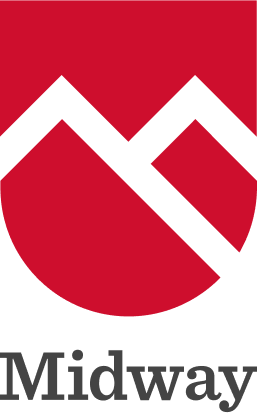 Midway City Open Space Advisory Committee (OSAC) Meeting January 4, 2023Notice is hereby given that the Midway City Open Space Committee Meeting at 6:00 p.m.January 4, 2023, at the Midway City Offices 75 North 100 West Call to order.Welcome and introductions.  Courtland Nelson, Chairman.     1.  Adoption of minutes from the Nov. 2nd meeting and Dec. 7th meeting.     2.  Public comments.     3.  Preparation for Work Session with City Council on Jan. 17th.  Discussion and possible action.            a.  General comments to share with the City Council regarding the Small Parcel draft document.          b.  Reports from Committee member interviews with Midway landowners regarding 'ideal solutions' for Small Parcel participation with Midway City moving forward.            c.  Communications with landowners and leveraging funds with potential partners.  Comments from CLT's and Preserve Midway (invited).       4.  Updates on Midway Open Space actions.  Certified Land Trusts and landowner updates\requests.  Mayor Johnson (invited), Michael Henke and Councilman Payne will update the committee on related City actions.  Discussion and possible                action.          a.  Utah Open Lands- Wendy Fisher (invited).  Updates regarding projects with landowners in Midway and Heber Valley.          b.  Summit Lands Conservancy- Cheryl Fox (invited).  Update regarding Mt. Spaa project and Heber Valley issues.          c.  Wasatch Open Lands Board- Steve Stevens.  Issues and discussions with Wasatch Co. and Heber City regarding open space actions.       5.  Adjournment.  